Лицензия № 9662 от 13.04.2016                                     Для специалистов и руководителей кадровых служб,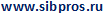  менеджеров по персоналу, руководителей, бухгалтеров, экономистов по труду, юристов и всех заинтересованных лиц.   АНО ДПО «Сибирский Центр образования и повышения квалификации «ПРОСВЕЩЕНИЕ»проводит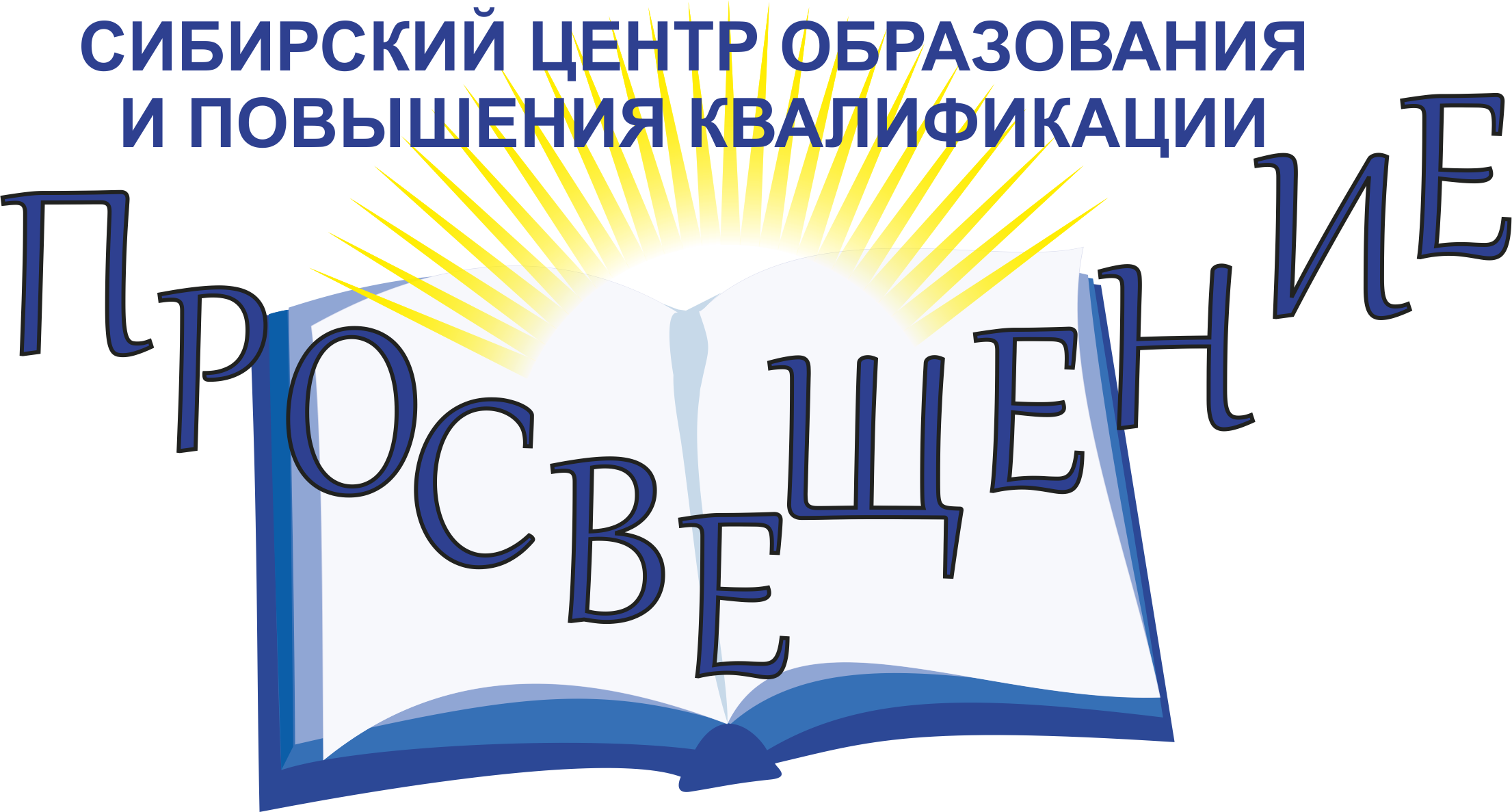 ВЕБИНАР (ОНЛАЙН ТРАНСЛЯЦИЯ)   18 Декабря 2020г - с 6-00 – 11-30 (время Москвы) = 10-00 – 15-30 (время Нск)в программе: «ТРУДОВОЕ ЗАКОНОДАТЕЛЬСТВО И ТРУДОВЫЕ ОТНОШЕНИЯ 2021: НОВАЦИИ И ЗАКОНОПРОЕКТЫ, ПРОВЕРКИ И ТРЕБОВАНИЯ ГИТ»все Новации, требования контролирующих органов, судебная практика.Программа будет дополнена самыми последними новациями трудового законодательства на момент проведения!В раздаточный материал входят образцы ЛНА, подлежащие изменениям с учетом требований ТК РФ!Важные изменения Трудового законодательства на дату проведения. В том числе: Новый МРОТ 2021, Новые правила подсчета и подтверждения стажа для больничного, Роспотребнадзор и трудовые отношения, Обязательное информирование работников о самоизоляции, Переносы выходных в 2021 году, Новый вариант формы «Сведения о трудовой деятельности» (СЗВ-ТД),  Новый раздел В ТК РФ  с обязательными требованиями в сфере труда, Новые поправки в ТК РФ о спорах по заработной плате, Дистанционный медосмотр, Когда отец может взять отпуск по уходу за ребенком сразу после его рождения и получать пособие. Почасовой МРОТ – законопроект на 2021 год. Изменения в расчете МРОТ в 2021 году.Проверки Государственной инспекции труда. Свершилось! Начало проверок ГИТ в электронном виде с 20 ноября 2020 года. Как работодателю пройти электронную проверку.- Электронный надзор за трудовыми взаимоотношениями: Цели, задачи и перспективы внедрения. Электронный инспектор (Онлайнинспекция РФ), внедрение добровольного внутреннего контроля и аудита. Трансформация традиционных проверок в системный мониторинг (дистанционные проверки) - электронный надзор.  - Новые полномочия и санкции Государственной инспекции труда-Формы и порядок проведения проверок- Требования при проверке к содержанию и оформлению локальной правовой документации по учету трудовых отношений в организации. Анализ типичных ошибок- Ужесточение штрафных санкций для работодателя за нарушение трудового законодательстваВНИМАНИЕ! ПОРЯДОК ПРОФЕССИОНАЛЬНОГО ОТБОРА ВОДИТЕЛЕЙ.- КВАЛИФИКАЦИОННЫЕ ТРЕБОВАНИЯ К РАБОТНИКАМ ПРИ ОСУЩЕСТВЛЕНИИ ПЕРЕВОЗОК.Типовые требования к должностной инструкции частного охранника на объекте охраны.НОВАЯ СУДЕБНАЯ ПРАКТИКА: НЕОБХОДИМО ЛИ ИСПОЛЬЗОВАТЬ ФОРМУ Т-2 ЛИЧНОЙ КАРТОЧКИ?, ПЛОХОЕ САМОЧУВСТВИЕ ДО ПОЛУЧЕНИЯ БОЛЬНИЧНОГО, СОГЛАСИЕ НА НОЧНУЮ РАБОТУ ЗАРАНЕЕ, ПРЕМИЯ В ДВОЙНОМ РАЗМЕРЕ ЗА РАБОТУ В ВЫХОДНОЙ ДЕНЬ, РАБОТА ПО СОВМЕСТИТЕЛЬСТВУ В ОТПУСКЕ ПО БЕРЕМЕННОСТИ И РОДАМ И ПО УХОДУ ЗА РЕБЕНКОМ, ВЫПЛАТА ПОСОБИЯ ПО КОПИИ СПРАВКИ О РОЖДЕНИИ РЕБЕНКА, ШТРАФ РАБОТОДАТЕЛЮ ЗА НЕВЫПОЛНЕНИЕ "АНТИКОВИДНЫХ" РЕКОМЕНДАЦИЙ РОСПОТРЕБНАДЗОРА, ОДНА ДОЛЖНОСТЬ – РАЗНЫЕ СТАВКИ: ПОЗИЦИЯ СУДА И ДРУГАЯ СУДЕБНАЯ ПРАКТИКА, АКТУАЛЬНАЯ НА МОМЕНТ ПРОВЕДЕНИЯ.Уведомление нового работника о переходе на ЭТК. Периодичность освобождения работников от работы для прохождения диспансеризации, должен ли работодатель при освобождении работника от работы для диспансеризации учитывать использование этой гарантии по предыдущему месту работы? Расследования профзаболеваний  - НОВАЯ  инструкция по сбору информации об условиях труда работника.  МАСШТАБНОЕ ОБНОВЛЕНИЕ ПРАВИЛ ПО ОХРАНЕ ТРУДА. Проект правил по охране труда при производстве работ в особых климатических условиях. ВНИМАНИЕ! Изменения по оказанию доврачебной помощи и оснащению аптечек работодателя!Актуальные вопросы от Роструда: Вправе ли работодатель удерживать из заработной платы работника суммы, выплаченные работнику в период нерабочих дней? Вправе ли работодатель требовать у работника справку из психоневрологического диспансера, если по условиям работы проходить психиатрическое освидетельствование не требуется? Положены ли дополнительные выплаты «молодым специалистам», и если положены, то в каком размере? Может ли руководитель подписывать кадровые документы, находясь в отпуске? «Особые полномочия» Правительства РФ по трудовым отношениям (трудовому законодательству). Когда зарплату работников определяет Правительство РФ.Новые формы занятости: удаленная, комбинированная и платформенная. Оформление приема на работу в режиме повышенной готовности и ЧС.Внесение изменений в ст. 57 ТК РФ (Законопроект N 966659-7) – Работа на «удаленке» –новое условие трудового договора, как его правильно прописать.Все об электронных трудовых книжках и новых обязанностях работодателя.Электронная трудовая книжка (СЗВ-ТД) - ускоренная подача отчетности в ПФРФ до 31.12.2020. Принятие закона о штрафных санкциях. Способы подтверждения трудового стажа работников после внедрения ЭТК. ШТРАФЫ – изменения с января 2021 года. Когда выдавать работникам на руки трудовые книжки, если они отказались от их ведения: Как правильно сделать запись в трудовой книжке? Отдельные вопросы, которые не учли – совместитель стал основным работником, временный перевод – бессрочным и др. Уведомление службы занятости через онлайн сервис. Изменения в предоставлении отчетности. Отчетность для органов службы занятости на портал «Работа в России», правила заполнения формы, сроки представления, ответственность за непредставление. Электронный кадровый документооборот работодателя – теперь это законно! Эксперимент по внедрению электронного документооборота с 5 мая 2020 г. по 31 марта 2021 г. (Федеральный закон от 24.04.2020 N 122-ФЗ).Порядок и правила проведения эксперимента. Внедрение реального электронного документооборота без дублирования на бумажном носителе. Простая электронная подпись Работника – что это такое? Плюсы и минусы нововведений, что необходимо знать и как подготовиться к этому. Как организовать работу и что прописать в Соглашении с работником? Информационная система «Работа в России» и электронный кадровый документооборот - совместное развитие с 2021 г.Электронный надзор за трудовыми взаимоотношениями: Цели, задачи и перспективы внедрения. Электронный инспектор (Онлайнинспекция РФ), внедрение добровольного внутреннего контроля и аудита. Трансформация традиционных проверок в системный мониторинг (дистанционные проверки) - электронный надзор.Новые Изменения в порядке прохождения Медицинских осмотров в 2020 г. – Важные детали. Медицинский осмотр работников: предварительный и периодический. Проведение медицинского осмотра в режиме ЧС. Ситуации, когда медицинский осмотр обязателен и как его пройти. Диспансеризации работников - Новые гарантии. Предоставление 1 оплачиваемого дня ежегодно для лиц достигших 40 лет и выше. Порядок оформления. Новое в Спец. оценке (СОУТ) с января 2020 года. Новые права и обязанности работодателей. Когда необходимо применять результаты СОУТ.Воинский учет – увеличение штрафов и сроков давности с 5 мая 2020 г.Новые сроки хранения кадровых документов: новый перечень со сроками хранения.НОВЫЙ взгляд КСРФ по срочному трудовому договору (Определение КСРФ от 19.05.2020 N 25-П). Негативные последствия Короновируса.ВСЕ ДРУГИЕ АКТУАЛЬНЫЕ ИЗМЕНЕНИЯ ТРУДОВОГО ЗАКОНОДАТЕЛЬСТВА НА ДАТУ ПРОВЕДЕНИЯ.Обсуждение практических ситуаций, рекомендации, ответы на вопросы.Читает:  Боярина Марина Владимировна (Новосибирск)- Эксперт по вопросам применения трудового законодательства и кадрового делопроизводства, аудитор (кадровое делопроизводство), специалист – практик по трудовым спорам (защита интересов работодателей и работников), консультант по вопросам безопасности, экономики и управления, бизнес-тренер, автор множества книг по трудовым отношениям.__,,,,,,,,,,,,,,,,,,,,,,,,,,,,,,,,,,,,,,,,,,,,,,,,,,,,,,,,,,,,,,,,,,,,,,,,,,,,,,,,,,,,,,,,,,,,,,,,,,,,,,,,,,,,,,,,,,,,,,,,,,,,,,,,,,,,,,,,,,,,,,,,,,,,,,,,,,,,,,,,,,,,,,,,,,,,,,,,,,,,,,,,,,,,,,,,,,,,,,,,,,,,,,,,,,,,,,,,,,,,,,,,,,,,,,,,,,,,,,,,,,,,,,,,,,,,,,,,,,,,,,,,,,,,,,,,,,,,,,,,,,,,,,,,,,,,,,,,,,,,,,,,,,,,,,,,,,,,,,,,,,,,,,,,,,,,,,,,,,,,,,,,,,,,,,,,,,,,,,,,,,,,,,,,,,,,,,,,,,,,,,,,,,,,,Все вопросы семинара рассматриваются на конкретных примерах, с демонстрацией визуальных материалов на экране.Стоимость участия за одного слушателя:2900 руб!!!!!!(нал и б\нал (гарант. письма))В стоимость входят: АВТОРСКАЯ КНИГА, авторский эксклюзивный информационный материал в электронном виде, .  По окончании выдается именной сертификат, с последующей выдачей удостоверения о повышении квалификации, соответствующего требованиям профстандарта о повышении квалификации от 16 ак. часов.Реквизиты для оплаты:АНО ДПО «СЦОиПК «Просвещение», г. Новосибирск, ул. Кирова, 113, Деловой центр «Северянка», оф.340, ИНН  5405479510,  КПП 540501001, р/с 40703810527000000011 БИК 045004867   К\С 30101810250040000867   Ф-л Сибирский ПАО Банк "ФК Открытие", Назначение платежа: Консультац. услуги, без НДС.предварительная регистрация: на 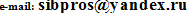 8(383) –209-26-61, 89139364490, 89139442664  или  на сайте (указать ФИО, дата обучения, наименование организации, реквизиты, город, контактный телефон, обязательно эл. адрес и почтовый адрес для отправки документов!!!!) 